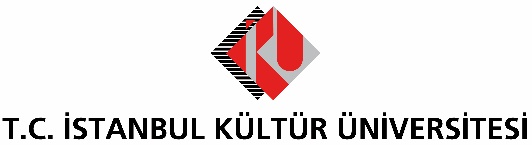 BASIN BÜLTENİ5. ULUSAL FİZYOTERAPİ VE REHABİLİTASYON ÖĞRENCİ KONGRESİ İstanbul Kültür Üniversitesi (İKÜ) Sağlık Bilimleri Fakültesi, Fizyoterapi ve Rehabilitasyon öğrencilerini güncel fizyoterapi yaklaşımları hakkında bilgilendirmek amacıyla Türkiye Fizyoterapistler Derneği ve Türkiye Fizyoterapistler Derneği Gençlik Komisyonu işbirliği ile “5. Ulusal Fizyoterapi ve Rehabilitasyon Öğrenci Kongresi” düzenliyor.İki gün sürecek kongrede 16 farklı konu, alanında uzman 16 fizyoterapist tarafından anlatılacak; Türkiye ve dünyadaki “2030 Rehabilitasyon Hedefleri” tartışılacak. İstanbul Kültür Üniversitesi (İKÜ) ev sahipliğinde gerçekleşecek kongrede, İKÜ Sağlık Bilimleri Fakültesi Dekanı Prof. Dr. N. Ekin Akalan, Türkiye Fizyoterapistler Derneği Başkanı Prof. Dr. Tülin Dülger, Hacettepe Üniversitesi’nden Prof. Dr. Filiz Can, Doç. Dr. Songül Atasavun Uysal, Doç. Dr. Naciye Vardar Yağlı, Doç. Dr. Muhammed Kılınç, Bahçeşehir Üniversitesi’nden Prof. Dr. H. Serap İnal, Hatay Mustafa Kemal Üniversitesi’nden Doç. Dr. Esra Doğru Hüzmeli, Bolu Abant İzzet Baysal Üniversitesi’nden Dr. Öğretim Üyesi Nuriye Özengin, A Milli Takım Fizyoteraisti Osteopat Erdem Yörükoğlu ve Beşiktaş J.K. Profesyonel Futbol Takımı Fizyoterapisti Uzm. Fzt. Cumhur Erol gibi isimler konuşmacı olarak yer alacak.“Nörolojik Rehabilitasyonda Robotik Yaklaşımlar ve Görev Odaklı Eğitim”; “Salyozda Korse mi, Egzersiz mi?”; “İşyerinde Fizyoterapist ve Ergonomik Farkındalık”; “Obezitede Egzersiz ve Fiziksel Aktivite”; “İnsan Biyomekaniği Alanındaki Araştırmalarda Fizyoterapistin Rolü”; “Görme Engellilerde Rehabilitasyon”; “Fizyoterapi ve Rehabilitasyonda Müzik Terapi”; Fizyoterapistler İçin İstihdam Alanları” ile “Dünya’da ve Türkiye’de Rehabilitasyon 2030 Hedefleri” gibi başlıkların tartışılacağı kongrede, Türkiye’nin birçok üniversitesinden gelen öğrenciler de hazır bulunacak.